      ZÁVÄZNÁ PRIHLÁŠKA      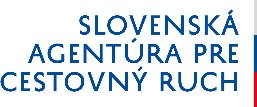 k účasti na SLOVENSKOM WORKSHOPE, 25. 10. 2016, Praha, Česká republika, v rámci prezentácie so Slovenskou agentúrou pre cestovný ruchZaslanie prihlášky NEZARUČUJE automaticky účasť. Účastníkov potvrdzujeme postupne podľa termínu doručenia scanu platnej záväznej prihlášky, až do naplnenia kapacity. Po potvrdení účasti zo strany SACR sa prihláška stáva záväznou. Prihláška musí byť riadne vyplnená, opečiatkovaná a podpísaná osobou oprávnenou konať za účastníka. Po potvrdení tejto prihlášky zo strany Slovenskej agentúry pre cestovný ruch je účastník povinný doručiť SACR originál prihlášky poštou na adresu SACR Bratislava. Ako podklad k fakturácii slúži pre SACR potvrdená prihláška. Účastnícky poplatok zahŕňa: rokovací stolík s označením, možnosť prezentácie a občerstvenie. Náklady spojené s dopravou a ubytovaním si hradia účastníci individuálne. Prihlášky posielajte na mail Zahraničného zastúpenia SACR v Prahe: office.cz@slovakia.travelProsíme čitateľne vyplniť všetky údajeZáväzne sa prihlasujeme k účasti na Slovenskom workshope počas odborného veľtrhu cestovného ruchu Czech Travel Market 2016 v rámci prezentácie Slovenskej agentúry pre cestovný ruch Názov workshopu, miesto a termín konania:	Slovenský workshop, Praha, Česká republika, 25.10.2016Účastnícky poplatok:                                               80 EUROrganizácia (oficiálny názov):	Označenie pultu ( resp. názov organizácie v jazyku krajiny konania veľtrhu / výstavy):	Stručný profil organizácie:	 ubytovacie zariadenie: 		  hotel  		   penzión	      cestovná kancelária 	 kúpele			 stredisko CR		 iné............................................................ mám záujem o poskytnutie ceny do lotérie pre českých partnerovFakturačná adresa:	PSČ: 	Štatutárny zástupca	Telefón	E-mail:	 web: 	IČO: 	 DIČ: 	Bankové spojenie:	Číslo účtu:	Kontaktné údajeZástupca na workshope:	Mobilný telefón a email na kontaktnú osobu: ...............................................................................................................................					...................................................................	Dátum	Podpis a pečiatka organizácie